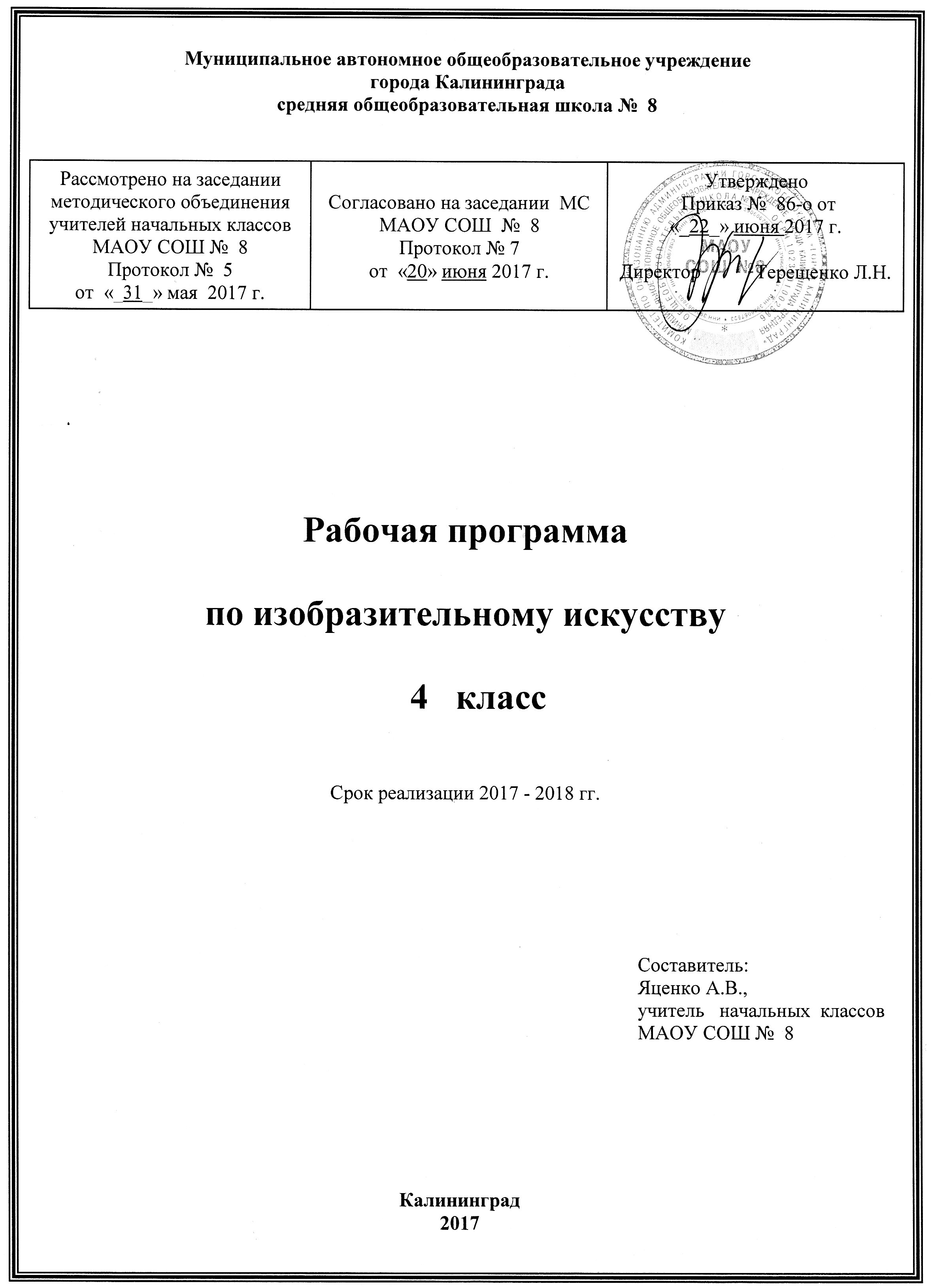               Рабочая программа по «Изобразительному искусству» разработана на основе требований к результатам освоения основной образовательной программы начального общего образования Муниципального автономного общеобразовательного учреждения г. Калининграда средней общеобразовательной школы №8 с учѐтом Примерной программы начального общего образования по «Изобразительному искусству» под редакцией Б.М. Неменского в соответствии с требованиями федерального государственного образовательного стандарта.Рабочая программа «Изобразительное искусство» разработана для 4 класса начальной школы.На изучение предмета отводится 1 ч в неделю, что составляет 34 часа в год. В программу включен внутрипредметный модуль «Народный промысел»  – 7 часов.Данная учебная программа включает также задачи художественного труда и может рассматриваться как интегрированная программа «Изобразительное искусство и художественный труд».Цели программы: воспитание эстетических чувств, интереса к изобразительному искусству; обогащение нравственного опыта, представлений о добре и зле; воспитание нравственных чувств, уважения к культуре народов многонациональной России и других стран; готовность и способность выражать и отстаивать свою общественную позицию в искусстве и через искусство;развитие воображения, желания и умения подходить к любой своей деятельности    творчески, способности к восприятию искусства и окружающего мира, умений и навыков сотрудничества в художественной деятельности;овладение элементарной художественной грамотой; формирование художественного кругозора и приобретение опыта работы в различных видах художественно-творческой деятельности, разными художественными материалами; совершенствование эстетического вкуса.Задачи программы:совершенствование эмоционально-образного восприятия произведений искусства и окружающего мира; формирование навыков работы с различными художественными материалами.воспитание эстетических чувств, интереса к изобразительному искусству, обогащение нравственного опыта, представлений о добре и зле;воспитание нравственных чувств, уважение к культуре народов многонациональной России и других стран; готовность и способность выражать и отстаивать свою общественную позицию в искусстве и через искусство.развитие воображения, желания и умения подходить к любой своей деятельности творчески, способности к восприятию искусства и окружающего мира, умений и навыков сотрудничества в художественной деятельности.Программа обеспечена учебно-методическим комплектом. В комплект входят следующие издания под редакцией Б. М. Неменского.УЧЕБНИКЛ. А. Неменская. Изобразительное искусство. Каждый народ — художник. 4 класс.ПОСОБИЕ ДЛЯ УЧИТЕЛЕЙИзобразительное искусство. Методическое пособие. 4 классПЛАНИРУЕМЫЕ РЕЗУЛЬТАТЫ ОСВОЕНИЯ КУРСА.окончанию 4 класса у ребенка будут сформированы:Личностные результаты отражаются в индивидуальных качественных свойствах учащихся, которые они должны приобрести в процессе усвоения учебного предмета по программе «Изобразительное искусство»:чувство гордости за культуру и искусство Родины, своего народа;уважительное отношение  к культуре и искусству других народов нашей страны и мира в целом;понимание особой роли культуры и искусства в жизни общества и каждого отдельного человека;сформированность эстетических чувств, художественно-творческого мышления, наблюдательности и фантазии;сформированность эстетических потребностей, ценностей и чувств;развитие этических чувств, доброжелательности и эмоционально-нравственной отзывчивости, понимание и сопереживание чувствам других людей;овладение навыками коллективной деятельности в процессе совместной творческой работы в команде одноклассников под руководством учителя;умение сотрудничать с товарищами в процессе совместной деятельности, соотносить свою часть работы с общим замыслом;умение обсуждать и анализировать собственную художественную деятельность и работу одноклассников с позиции творческих задач данной темы, с точки зрения содержания и средств его выражения.Метапредметные: Регулятивные УУД: Выпускник научится:понимать и анализировать конструкцию предмета, в частности русского народного костюма;осуществлять итоговый и пошаговый контроль по результату;адекватно воспринимать оценку учителя;различать способ и результат действия;Выпускник получит возможность научиться:планировать  и  грамотно  осуществлять  учебные  действия  в  соответствии  споставленной задачей, находить варианты решения различных художественно - творческих задач;самостоятельно учитывать выделенные учителем ориентиры действия в новом учебном материале;Познавательные УУД: Выпускник научится:использовать знаково-символические средства, в том числе модели и схемы для решения задач;узнавать характерные черты нескольких ярких культур;осуществлять поиск необходимой информации для выполнения учебных заданий с использованием учебной литературы;Выпускник получит возможность научиться:использовать средства информационных технологий для решения различных учебно -творческих задач в процессе поиска дополнительного изобразительного материала, выполнения творческих проектов.Коммуникативные УУД:Выпускник научится:допускать возможность существования у людей различных точек зрения, в том числе не совпадающих с его собственной, и ориентироваться на позицию партнера в общении и взаимодействии;вести диалог, распределять функции и роли в процессе выполнения коллективной творческой работы;оценивать результаты художественно-творческой деятельности, собственной и одноклассников.Выпускник получит возможность научиться:понимать и передавать в художественной работе разницу представлений о красоте человека в разных культурах мира, проявлять терпимость к другим вкусам и мнениям;Предметные: Выпускник научится:узнавать, воспринимать, описывать и эмоционально оценивать шедевры русского и мирового искусства, изображающие природу, человека, различные стороны (разнообразие, красоту, трагизм и т. д.) окружающего мира и жизненных явлений;создавать средствами живописи, Декоративно-прикладного искусства образчеловека: передавать характерные черты внешнего облика, одежды, украшений человека; понимать смысл знаков-образов народного искусства и знаково-символический язык ДПИ;осознавать главные темы искусства и отражать их в собственной художественно-творческой деятельности;создавать средствами живописи, графики, скульптуры, декоративно-прикладного искусства образ человека: передавать на плоскости и в объеме пропорции лица, фигуры; передавать характерные черты внешнего облика, одежды, украшений человека;Выпускник получит возможность научиться:передавать разнообразные эмоциональные состояния, используя различныеоттенки цвета, при создании живописных композиций на заданные темы -воспринимать произведения изобразительного искусства, участвовать в обсуждении их содержания и выразительных средств, объяснять сюжеты и содержание знакомых произведений;изображать многофигурные композиции на значимые жизненные темы и участвовать в коллективных работах на эти темы.СОДЕРЖАНИЕ КУРСАКаждый народ – художник (изображение, украшение, постройка в творчестве народов всей Земли)Многообразие художественных культур народов Земли и единство представлений народов о духовной красоте человека. Разнообразие культур — богатство культуры человечества. Цельность каждой культуры — важнейший элемент содержания учебного года.Приобщение к истокам культуры своего народа и других народов Земли, ощущение себя участниками развития человечества. Приобщение к истокам родной культуры, обретение опыта эстетического переживания народных традиций, понимание их содержания и связей с современной жизнью, собственной жизнью. Это глубокое основание для воспитания патриотизма, самоуважения, осознанного отношения к историческому прошлому и в то же время интереса и уважения к иным культурам.Истоки родного искусстваЗнакомство с истоками родного искусства — это знакомство со своей Родиной.В постройках, предметах быта, в том, как люди одеваются и украшают одежду, раскрывается их представление о мире, красоте человека.Роль природных условий в характере традиционной культуры народа.Гармония жилья с природой. Природные материалы и их эстетика. Польза и красота в традиционных постройках. Дерево как традиционный материал. Деревня — деревянный мир. Изображение традиционной сельской жизни в произведенияхрусских художников. Эстетика труда. Пейзаж родной земли.Деревня — деревянный мир.Красота человека.Народные праздники (обобщение темы).Древние города нашей землиКрасота и неповторимость архитектурных ансамблей Древней Руси. Конструктивные особенности русского города-крепости. Крепостные стены и башни как архитектурные постройки. Древнерусский каменный храм. Конструкция и художественный образ, символика архитектуры православного храма.Общий характер и архитектурное своеобразие древних русских городов (Новгород, Псков, Владимир, Суздаль, Ростов и др.). Памятники древнего зодчества Москвы. Особенности архитектуры храма и городской усадьбы. Соответствие одежды человека и окружающей его предметной среды. Конструктивное и композиционное мышление, чувство пропорций, соотношения частей при формировании образа.Родной угол.Древние соборы.Города Русской земли.Древнерусские воины-защитники.Новгород. Псков. Владимир и Суздаль. Москва.Узорочье теремов.Пир в теремных палатах (обобщение темы).Каждый народ — художникПредставление о богатстве и многообразии художественных культур мира. Отношения человека и природы и их выражение в духовной сущности традиционной культуры народа, в особой манере понимать явления жизни. Природные материалы и их роль в характере национальных построек и предметов традиционного быта. Выражение в предметном мире, костюме, укладе жизни представлений о красоте и устройстве мира. Художественная культура — это пространственно-предметный мир, в котором выражается душа народа. Формирование эстетического отношения к иным художественным культурам.Формирование понимания единства культуры человечества и способности искусства объединять разные народы, способствовать взаимопониманию.Страна восходящего солнца. Образ художественной культуры Японии.Народы гор и степей.Города в пустыне.Древняя Эллада.Европейские города Средневековья.Многообразие художественных культур в мире (обобщение темы)Искусство объединяет народыОт представлений о великом многообразии культур мира — к представлению о едином для всех народов понимании красоты и безобразия, коренных явлений жизни. Вечные темы в искусстве: материнство, уважение к старшим, защита Отечества, способность сопереживать людям, способность утверждать добро.Изобразительное искусство выражает глубокие чувства и переживания людей, духовную жизнь человека. Искусство передает опыт чувств и переживаний от поколения к поколению. Восприятие произведений искусства — творчество зрителя, влияющее на его внутренний мир и представления о жизни.Материнство.Мудрость старости.Сопереживание.Герои-защитники.Юность и надежды.Искусство народов мира (обобщение темы)ТЕМАТИЧЕСКОЕ ПЛАНИРОВАНИЕТЕМАТИЧЕСКОЕ ПЛАНИРОВАНИЕТЕМАТИЧЕСКОЕ ПЛАНИРОВАНИЕТЕМАТИЧЕСКОЕ ПЛАНИРОВАНИЕ№п/пТема урока, разделаКол-во часовПланируемые результатыРаздел: Истоки родного искусства8Характеризовать  красоту природы  родного  края; формулировать  учебную  задачу; слушать и  понимать  речь  других; формулировать  учебную  задачу; отвечать  на  вопросы  учителя; изображать  графически  или  живописными  средствами образ русcкой избы, организовывать  своё  рабочее  место; развивать  навыки  сотрудничества;создать  коллективное  панно из  индивидуальных  изображений; использовать  знаково-символические  средства;  участвовать  в  коллективной  работе анализировать  конструкцию  русского  народного  костюма; формулировать  учебную  задачу; задавать вопросы, характеризовать  образы  человека  в  произведениях  художников;оценивать свою  работу; слушать и  понимать  речь  других;изображать сцены  труда из  крестьянской  жизни; планировать  работу; принимать разные  мнения; знать несколько  произведений рус. художников  на  тему  народных  праздников; оценивать свои  достижения; участвовать  в  коллективной  работе1Пейзаж  родной  земли1Характеризовать  красоту природы  родного  края; формулировать  учебную  задачу; слушать и  понимать  речь  других; формулировать  учебную  задачу; отвечать  на  вопросы  учителя; изображать  графически  или  живописными  средствами образ русcкой избы, организовывать  своё  рабочее  место; развивать  навыки  сотрудничества;создать  коллективное  панно из  индивидуальных  изображений; использовать  знаково-символические  средства;  участвовать  в  коллективной  работе анализировать  конструкцию  русского  народного  костюма; формулировать  учебную  задачу; задавать вопросы, характеризовать  образы  человека  в  произведениях  художников;оценивать свою  работу; слушать и  понимать  речь  других;изображать сцены  труда из  крестьянской  жизни; планировать  работу; принимать разные  мнения; знать несколько  произведений рус. художников  на  тему  народных  праздников; оценивать свои  достижения; участвовать  в  коллективной  работе2Внутрипредметный модуль.  Народные промыслы. История создания народных промыслов.1Характеризовать  красоту природы  родного  края; формулировать  учебную  задачу; слушать и  понимать  речь  других; формулировать  учебную  задачу; отвечать  на  вопросы  учителя; изображать  графически  или  живописными  средствами образ русcкой избы, организовывать  своё  рабочее  место; развивать  навыки  сотрудничества;создать  коллективное  панно из  индивидуальных  изображений; использовать  знаково-символические  средства;  участвовать  в  коллективной  работе анализировать  конструкцию  русского  народного  костюма; формулировать  учебную  задачу; задавать вопросы, характеризовать  образы  человека  в  произведениях  художников;оценивать свою  работу; слушать и  понимать  речь  других;изображать сцены  труда из  крестьянской  жизни; планировать  работу; принимать разные  мнения; знать несколько  произведений рус. художников  на  тему  народных  праздников; оценивать свои  достижения; участвовать  в  коллективной  работе3Изображение  избы  или  её  моделирование  из  бумаги1Характеризовать  красоту природы  родного  края; формулировать  учебную  задачу; слушать и  понимать  речь  других; формулировать  учебную  задачу; отвечать  на  вопросы  учителя; изображать  графически  или  живописными  средствами образ русcкой избы, организовывать  своё  рабочее  место; развивать  навыки  сотрудничества;создать  коллективное  панно из  индивидуальных  изображений; использовать  знаково-символические  средства;  участвовать  в  коллективной  работе анализировать  конструкцию  русского  народного  костюма; формулировать  учебную  задачу; задавать вопросы, характеризовать  образы  человека  в  произведениях  художников;оценивать свою  работу; слушать и  понимать  речь  других;изображать сцены  труда из  крестьянской  жизни; планировать  работу; принимать разные  мнения; знать несколько  произведений рус. художников  на  тему  народных  праздников; оценивать свои  достижения; участвовать  в  коллективной  работе4Внутрипредметный модуль.  Народные промыслы. Городецкая роспись.1Характеризовать  красоту природы  родного  края; формулировать  учебную  задачу; слушать и  понимать  речь  других; формулировать  учебную  задачу; отвечать  на  вопросы  учителя; изображать  графически  или  живописными  средствами образ русcкой избы, организовывать  своё  рабочее  место; развивать  навыки  сотрудничества;создать  коллективное  панно из  индивидуальных  изображений; использовать  знаково-символические  средства;  участвовать  в  коллективной  работе анализировать  конструкцию  русского  народного  костюма; формулировать  учебную  задачу; задавать вопросы, характеризовать  образы  человека  в  произведениях  художников;оценивать свою  работу; слушать и  понимать  речь  других;изображать сцены  труда из  крестьянской  жизни; планировать  работу; принимать разные  мнения; знать несколько  произведений рус. художников  на  тему  народных  праздников; оценивать свои  достижения; участвовать  в  коллективной  работе5Изображение  женских  образов  в  народных  костюмах1Характеризовать  красоту природы  родного  края; формулировать  учебную  задачу; слушать и  понимать  речь  других; формулировать  учебную  задачу; отвечать  на  вопросы  учителя; изображать  графически  или  живописными  средствами образ русcкой избы, организовывать  своё  рабочее  место; развивать  навыки  сотрудничества;создать  коллективное  панно из  индивидуальных  изображений; использовать  знаково-символические  средства;  участвовать  в  коллективной  работе анализировать  конструкцию  русского  народного  костюма; формулировать  учебную  задачу; задавать вопросы, характеризовать  образы  человека  в  произведениях  художников;оценивать свою  работу; слушать и  понимать  речь  других;изображать сцены  труда из  крестьянской  жизни; планировать  работу; принимать разные  мнения; знать несколько  произведений рус. художников  на  тему  народных  праздников; оценивать свои  достижения; участвовать  в  коллективной  работе6Изображение  мужских  образов  в  народных  костюмах1Характеризовать  красоту природы  родного  края; формулировать  учебную  задачу; слушать и  понимать  речь  других; формулировать  учебную  задачу; отвечать  на  вопросы  учителя; изображать  графически  или  живописными  средствами образ русcкой избы, организовывать  своё  рабочее  место; развивать  навыки  сотрудничества;создать  коллективное  панно из  индивидуальных  изображений; использовать  знаково-символические  средства;  участвовать  в  коллективной  работе анализировать  конструкцию  русского  народного  костюма; формулировать  учебную  задачу; задавать вопросы, характеризовать  образы  человека  в  произведениях  художников;оценивать свою  работу; слушать и  понимать  речь  других;изображать сцены  труда из  крестьянской  жизни; планировать  работу; принимать разные  мнения; знать несколько  произведений рус. художников  на  тему  народных  праздников; оценивать свои  достижения; участвовать  в  коллективной  работе7Изображение  сцен  труда  из  крестьянской  жизни1Характеризовать  красоту природы  родного  края; формулировать  учебную  задачу; слушать и  понимать  речь  других; формулировать  учебную  задачу; отвечать  на  вопросы  учителя; изображать  графически  или  живописными  средствами образ русcкой избы, организовывать  своё  рабочее  место; развивать  навыки  сотрудничества;создать  коллективное  панно из  индивидуальных  изображений; использовать  знаково-символические  средства;  участвовать  в  коллективной  работе анализировать  конструкцию  русского  народного  костюма; формулировать  учебную  задачу; задавать вопросы, характеризовать  образы  человека  в  произведениях  художников;оценивать свою  работу; слушать и  понимать  речь  других;изображать сцены  труда из  крестьянской  жизни; планировать  работу; принимать разные  мнения; знать несколько  произведений рус. художников  на  тему  народных  праздников; оценивать свои  достижения; участвовать  в  коллективной  работе8Народные  праздники1Характеризовать  красоту природы  родного  края; формулировать  учебную  задачу; слушать и  понимать  речь  других; формулировать  учебную  задачу; отвечать  на  вопросы  учителя; изображать  графически  или  живописными  средствами образ русcкой избы, организовывать  своё  рабочее  место; развивать  навыки  сотрудничества;создать  коллективное  панно из  индивидуальных  изображений; использовать  знаково-символические  средства;  участвовать  в  коллективной  работе анализировать  конструкцию  русского  народного  костюма; формулировать  учебную  задачу; задавать вопросы, характеризовать  образы  человека  в  произведениях  художников;оценивать свою  работу; слушать и  понимать  речь  других;изображать сцены  труда из  крестьянской  жизни; планировать  работу; принимать разные  мнения; знать несколько  произведений рус. художников  на  тему  народных  праздников; оценивать свои  достижения; участвовать  в  коллективной  работеРаздел: Древние города нашей Земли 7 Знать  конструкцию  внутреннего  пространства древнерусского  города (кремль, посад, торг); формулировать  учебную  задачу; слушать и  понимать  речь  других;получать представление  о  конструкции здания  древнерусского каменного  храм; планировать  работу; принимать разные  мнения; знать  основные  структурные  части  города; оценивать свои  достижения;участвовать  в  коллективной  работе;знать картины  русских  художников, изображающих   древнерусских  воинов;оценивать свою  работу; рассказывать о  картине;рассуждать об  общем  и особенном  в  архитектуре  разных  городов  России; преобразовывать познавательную  задачу  в  практическую; выражать  своё  отношение ;различать деятельность  каждого  из  Братьев-Мастеров;  преобразовывать познавательную  задачу  в  практическую; принимать разные  мнения; понимать  стилистическое  единство  костюмов, интерьера, элементов  архитектуры; формулировать учебную  задачу; участвовать  в  коллективной  работе;9Родной  угол1 Знать  конструкцию  внутреннего  пространства древнерусского  города (кремль, посад, торг); формулировать  учебную  задачу; слушать и  понимать  речь  других;получать представление  о  конструкции здания  древнерусского каменного  храм; планировать  работу; принимать разные  мнения; знать  основные  структурные  части  города; оценивать свои  достижения;участвовать  в  коллективной  работе;знать картины  русских  художников, изображающих   древнерусских  воинов;оценивать свою  работу; рассказывать о  картине;рассуждать об  общем  и особенном  в  архитектуре  разных  городов  России; преобразовывать познавательную  задачу  в  практическую; выражать  своё  отношение ;различать деятельность  каждого  из  Братьев-Мастеров;  преобразовывать познавательную  задачу  в  практическую; принимать разные  мнения; понимать  стилистическое  единство  костюмов, интерьера, элементов  архитектуры; формулировать учебную  задачу; участвовать  в  коллективной  работе;10Древние  соборы1 Знать  конструкцию  внутреннего  пространства древнерусского  города (кремль, посад, торг); формулировать  учебную  задачу; слушать и  понимать  речь  других;получать представление  о  конструкции здания  древнерусского каменного  храм; планировать  работу; принимать разные  мнения; знать  основные  структурные  части  города; оценивать свои  достижения;участвовать  в  коллективной  работе;знать картины  русских  художников, изображающих   древнерусских  воинов;оценивать свою  работу; рассказывать о  картине;рассуждать об  общем  и особенном  в  архитектуре  разных  городов  России; преобразовывать познавательную  задачу  в  практическую; выражать  своё  отношение ;различать деятельность  каждого  из  Братьев-Мастеров;  преобразовывать познавательную  задачу  в  практическую; принимать разные  мнения; понимать  стилистическое  единство  костюмов, интерьера, элементов  архитектуры; формулировать учебную  задачу; участвовать  в  коллективной  работе;11Города  Русской  земли1 Знать  конструкцию  внутреннего  пространства древнерусского  города (кремль, посад, торг); формулировать  учебную  задачу; слушать и  понимать  речь  других;получать представление  о  конструкции здания  древнерусского каменного  храм; планировать  работу; принимать разные  мнения; знать  основные  структурные  части  города; оценивать свои  достижения;участвовать  в  коллективной  работе;знать картины  русских  художников, изображающих   древнерусских  воинов;оценивать свою  работу; рассказывать о  картине;рассуждать об  общем  и особенном  в  архитектуре  разных  городов  России; преобразовывать познавательную  задачу  в  практическую; выражать  своё  отношение ;различать деятельность  каждого  из  Братьев-Мастеров;  преобразовывать познавательную  задачу  в  практическую; принимать разные  мнения; понимать  стилистическое  единство  костюмов, интерьера, элементов  архитектуры; формулировать учебную  задачу; участвовать  в  коллективной  работе;12Древнерусские  воины - защитники1 Знать  конструкцию  внутреннего  пространства древнерусского  города (кремль, посад, торг); формулировать  учебную  задачу; слушать и  понимать  речь  других;получать представление  о  конструкции здания  древнерусского каменного  храм; планировать  работу; принимать разные  мнения; знать  основные  структурные  части  города; оценивать свои  достижения;участвовать  в  коллективной  работе;знать картины  русских  художников, изображающих   древнерусских  воинов;оценивать свою  работу; рассказывать о  картине;рассуждать об  общем  и особенном  в  архитектуре  разных  городов  России; преобразовывать познавательную  задачу  в  практическую; выражать  своё  отношение ;различать деятельность  каждого  из  Братьев-Мастеров;  преобразовывать познавательную  задачу  в  практическую; принимать разные  мнения; понимать  стилистическое  единство  костюмов, интерьера, элементов  архитектуры; формулировать учебную  задачу; участвовать  в  коллективной  работе;13Новгород, Псков, Владимир, Суздаль, Москва1 Знать  конструкцию  внутреннего  пространства древнерусского  города (кремль, посад, торг); формулировать  учебную  задачу; слушать и  понимать  речь  других;получать представление  о  конструкции здания  древнерусского каменного  храм; планировать  работу; принимать разные  мнения; знать  основные  структурные  части  города; оценивать свои  достижения;участвовать  в  коллективной  работе;знать картины  русских  художников, изображающих   древнерусских  воинов;оценивать свою  работу; рассказывать о  картине;рассуждать об  общем  и особенном  в  архитектуре  разных  городов  России; преобразовывать познавательную  задачу  в  практическую; выражать  своё  отношение ;различать деятельность  каждого  из  Братьев-Мастеров;  преобразовывать познавательную  задачу  в  практическую; принимать разные  мнения; понимать  стилистическое  единство  костюмов, интерьера, элементов  архитектуры; формулировать учебную  задачу; участвовать  в  коллективной  работе;14Узорочье  теремов1 Знать  конструкцию  внутреннего  пространства древнерусского  города (кремль, посад, торг); формулировать  учебную  задачу; слушать и  понимать  речь  других;получать представление  о  конструкции здания  древнерусского каменного  храм; планировать  работу; принимать разные  мнения; знать  основные  структурные  части  города; оценивать свои  достижения;участвовать  в  коллективной  работе;знать картины  русских  художников, изображающих   древнерусских  воинов;оценивать свою  работу; рассказывать о  картине;рассуждать об  общем  и особенном  в  архитектуре  разных  городов  России; преобразовывать познавательную  задачу  в  практическую; выражать  своё  отношение ;различать деятельность  каждого  из  Братьев-Мастеров;  преобразовывать познавательную  задачу  в  практическую; принимать разные  мнения; понимать  стилистическое  единство  костюмов, интерьера, элементов  архитектуры; формулировать учебную  задачу; участвовать  в  коллективной  работе;15Пир  в  теремных  палатах1 Знать  конструкцию  внутреннего  пространства древнерусского  города (кремль, посад, торг); формулировать  учебную  задачу; слушать и  понимать  речь  других;получать представление  о  конструкции здания  древнерусского каменного  храм; планировать  работу; принимать разные  мнения; знать  основные  структурные  части  города; оценивать свои  достижения;участвовать  в  коллективной  работе;знать картины  русских  художников, изображающих   древнерусских  воинов;оценивать свою  работу; рассказывать о  картине;рассуждать об  общем  и особенном  в  архитектуре  разных  городов  России; преобразовывать познавательную  задачу  в  практическую; выражать  своё  отношение ;различать деятельность  каждого  из  Братьев-Мастеров;  преобразовывать познавательную  задачу  в  практическую; принимать разные  мнения; понимать  стилистическое  единство  костюмов, интерьера, элементов  архитектуры; формулировать учебную  задачу; участвовать  в  коллективной  работе;Раздел: Каждый народ — художник.11Обрести  знания  о многообразии  представлений  народов  мира  о  красоте;  формулировать учебную  задачу; выражать  своё  отношение ;создавать  женский  образ  в  национальной  одежде; оценивать свои  достижения; сопоставлять  красоту  русских и  японских  женщин;уметь отличать данный промысел, участвовать  в  коллективной  работе;понимать разнообразие и красоту разных  регионов  планеты;формулировать учебную  задачу;слушать и  понимать  речь  других;характеризовать  особенности  культуры Средней Азии;оценивать свои  достижения;рассказывать о  связи  построек и  особенностями природы;рассуждать об   особенностях древнегреческой  культуры;преобразовывать познавательную  задачу  в  практическую; выражать  своё  отношение;характеризовать  особенности  культуры Древней Греции;планировать  работу;  участвовать  в  коллективной  работе;понимать  разнообразие и красоту красок, формулировать учебную  задачу;слушать и  понимать  речь  других; участвовать в коллективной работе.познакомиться с образом готического  города;планировать  работу;выражать  своё  отношение; познакомиться с особенностями средневекового костюма; преобразовывать познавательную  задачу  в  практическую;слушать и  понимать  речь  других;распознавать дымковскую игрушку среди других, роспись дымковской игрушки.узнавать по  произведениям  искусства художественные  культуры; оценивать свои  достижения и  достижения  своих  товарищей принимать разные  мнения.16Страна  восходящего  солнца1Обрести  знания  о многообразии  представлений  народов  мира  о  красоте;  формулировать учебную  задачу; выражать  своё  отношение ;создавать  женский  образ  в  национальной  одежде; оценивать свои  достижения; сопоставлять  красоту  русских и  японских  женщин;уметь отличать данный промысел, участвовать  в  коллективной  работе;понимать разнообразие и красоту разных  регионов  планеты;формулировать учебную  задачу;слушать и  понимать  речь  других;характеризовать  особенности  культуры Средней Азии;оценивать свои  достижения;рассказывать о  связи  построек и  особенностями природы;рассуждать об   особенностях древнегреческой  культуры;преобразовывать познавательную  задачу  в  практическую; выражать  своё  отношение;характеризовать  особенности  культуры Древней Греции;планировать  работу;  участвовать  в  коллективной  работе;понимать  разнообразие и красоту красок, формулировать учебную  задачу;слушать и  понимать  речь  других; участвовать в коллективной работе.познакомиться с образом готического  города;планировать  работу;выражать  своё  отношение; познакомиться с особенностями средневекового костюма; преобразовывать познавательную  задачу  в  практическую;слушать и  понимать  речь  других;распознавать дымковскую игрушку среди других, роспись дымковской игрушки.узнавать по  произведениям  искусства художественные  культуры; оценивать свои  достижения и  достижения  своих  товарищей принимать разные  мнения.17Страна  восходящего  солнца1Обрести  знания  о многообразии  представлений  народов  мира  о  красоте;  формулировать учебную  задачу; выражать  своё  отношение ;создавать  женский  образ  в  национальной  одежде; оценивать свои  достижения; сопоставлять  красоту  русских и  японских  женщин;уметь отличать данный промысел, участвовать  в  коллективной  работе;понимать разнообразие и красоту разных  регионов  планеты;формулировать учебную  задачу;слушать и  понимать  речь  других;характеризовать  особенности  культуры Средней Азии;оценивать свои  достижения;рассказывать о  связи  построек и  особенностями природы;рассуждать об   особенностях древнегреческой  культуры;преобразовывать познавательную  задачу  в  практическую; выражать  своё  отношение;характеризовать  особенности  культуры Древней Греции;планировать  работу;  участвовать  в  коллективной  работе;понимать  разнообразие и красоту красок, формулировать учебную  задачу;слушать и  понимать  речь  других; участвовать в коллективной работе.познакомиться с образом готического  города;планировать  работу;выражать  своё  отношение; познакомиться с особенностями средневекового костюма; преобразовывать познавательную  задачу  в  практическую;слушать и  понимать  речь  других;распознавать дымковскую игрушку среди других, роспись дымковской игрушки.узнавать по  произведениям  искусства художественные  культуры; оценивать свои  достижения и  достижения  своих  товарищей принимать разные  мнения.18Внутрипредметный модуль. Народные промыслы. Гжель.1Обрести  знания  о многообразии  представлений  народов  мира  о  красоте;  формулировать учебную  задачу; выражать  своё  отношение ;создавать  женский  образ  в  национальной  одежде; оценивать свои  достижения; сопоставлять  красоту  русских и  японских  женщин;уметь отличать данный промысел, участвовать  в  коллективной  работе;понимать разнообразие и красоту разных  регионов  планеты;формулировать учебную  задачу;слушать и  понимать  речь  других;характеризовать  особенности  культуры Средней Азии;оценивать свои  достижения;рассказывать о  связи  построек и  особенностями природы;рассуждать об   особенностях древнегреческой  культуры;преобразовывать познавательную  задачу  в  практическую; выражать  своё  отношение;характеризовать  особенности  культуры Древней Греции;планировать  работу;  участвовать  в  коллективной  работе;понимать  разнообразие и красоту красок, формулировать учебную  задачу;слушать и  понимать  речь  других; участвовать в коллективной работе.познакомиться с образом готического  города;планировать  работу;выражать  своё  отношение; познакомиться с особенностями средневекового костюма; преобразовывать познавательную  задачу  в  практическую;слушать и  понимать  речь  других;распознавать дымковскую игрушку среди других, роспись дымковской игрушки.узнавать по  произведениям  искусства художественные  культуры; оценивать свои  достижения и  достижения  своих  товарищей принимать разные  мнения.19Народы  гор и степей1Обрести  знания  о многообразии  представлений  народов  мира  о  красоте;  формулировать учебную  задачу; выражать  своё  отношение ;создавать  женский  образ  в  национальной  одежде; оценивать свои  достижения; сопоставлять  красоту  русских и  японских  женщин;уметь отличать данный промысел, участвовать  в  коллективной  работе;понимать разнообразие и красоту разных  регионов  планеты;формулировать учебную  задачу;слушать и  понимать  речь  других;характеризовать  особенности  культуры Средней Азии;оценивать свои  достижения;рассказывать о  связи  построек и  особенностями природы;рассуждать об   особенностях древнегреческой  культуры;преобразовывать познавательную  задачу  в  практическую; выражать  своё  отношение;характеризовать  особенности  культуры Древней Греции;планировать  работу;  участвовать  в  коллективной  работе;понимать  разнообразие и красоту красок, формулировать учебную  задачу;слушать и  понимать  речь  других; участвовать в коллективной работе.познакомиться с образом готического  города;планировать  работу;выражать  своё  отношение; познакомиться с особенностями средневекового костюма; преобразовывать познавательную  задачу  в  практическую;слушать и  понимать  речь  других;распознавать дымковскую игрушку среди других, роспись дымковской игрушки.узнавать по  произведениям  искусства художественные  культуры; оценивать свои  достижения и  достижения  своих  товарищей принимать разные  мнения.20Города  в пустыне1Обрести  знания  о многообразии  представлений  народов  мира  о  красоте;  формулировать учебную  задачу; выражать  своё  отношение ;создавать  женский  образ  в  национальной  одежде; оценивать свои  достижения; сопоставлять  красоту  русских и  японских  женщин;уметь отличать данный промысел, участвовать  в  коллективной  работе;понимать разнообразие и красоту разных  регионов  планеты;формулировать учебную  задачу;слушать и  понимать  речь  других;характеризовать  особенности  культуры Средней Азии;оценивать свои  достижения;рассказывать о  связи  построек и  особенностями природы;рассуждать об   особенностях древнегреческой  культуры;преобразовывать познавательную  задачу  в  практическую; выражать  своё  отношение;характеризовать  особенности  культуры Древней Греции;планировать  работу;  участвовать  в  коллективной  работе;понимать  разнообразие и красоту красок, формулировать учебную  задачу;слушать и  понимать  речь  других; участвовать в коллективной работе.познакомиться с образом готического  города;планировать  работу;выражать  своё  отношение; познакомиться с особенностями средневекового костюма; преобразовывать познавательную  задачу  в  практическую;слушать и  понимать  речь  других;распознавать дымковскую игрушку среди других, роспись дымковской игрушки.узнавать по  произведениям  искусства художественные  культуры; оценивать свои  достижения и  достижения  своих  товарищей принимать разные  мнения.21Древняя Эллада1Обрести  знания  о многообразии  представлений  народов  мира  о  красоте;  формулировать учебную  задачу; выражать  своё  отношение ;создавать  женский  образ  в  национальной  одежде; оценивать свои  достижения; сопоставлять  красоту  русских и  японских  женщин;уметь отличать данный промысел, участвовать  в  коллективной  работе;понимать разнообразие и красоту разных  регионов  планеты;формулировать учебную  задачу;слушать и  понимать  речь  других;характеризовать  особенности  культуры Средней Азии;оценивать свои  достижения;рассказывать о  связи  построек и  особенностями природы;рассуждать об   особенностях древнегреческой  культуры;преобразовывать познавательную  задачу  в  практическую; выражать  своё  отношение;характеризовать  особенности  культуры Древней Греции;планировать  работу;  участвовать  в  коллективной  работе;понимать  разнообразие и красоту красок, формулировать учебную  задачу;слушать и  понимать  речь  других; участвовать в коллективной работе.познакомиться с образом готического  города;планировать  работу;выражать  своё  отношение; познакомиться с особенностями средневекового костюма; преобразовывать познавательную  задачу  в  практическую;слушать и  понимать  речь  других;распознавать дымковскую игрушку среди других, роспись дымковской игрушки.узнавать по  произведениям  искусства художественные  культуры; оценивать свои  достижения и  достижения  своих  товарищей принимать разные  мнения.22Древняя Эллада1Обрести  знания  о многообразии  представлений  народов  мира  о  красоте;  формулировать учебную  задачу; выражать  своё  отношение ;создавать  женский  образ  в  национальной  одежде; оценивать свои  достижения; сопоставлять  красоту  русских и  японских  женщин;уметь отличать данный промысел, участвовать  в  коллективной  работе;понимать разнообразие и красоту разных  регионов  планеты;формулировать учебную  задачу;слушать и  понимать  речь  других;характеризовать  особенности  культуры Средней Азии;оценивать свои  достижения;рассказывать о  связи  построек и  особенностями природы;рассуждать об   особенностях древнегреческой  культуры;преобразовывать познавательную  задачу  в  практическую; выражать  своё  отношение;характеризовать  особенности  культуры Древней Греции;планировать  работу;  участвовать  в  коллективной  работе;понимать  разнообразие и красоту красок, формулировать учебную  задачу;слушать и  понимать  речь  других; участвовать в коллективной работе.познакомиться с образом готического  города;планировать  работу;выражать  своё  отношение; познакомиться с особенностями средневекового костюма; преобразовывать познавательную  задачу  в  практическую;слушать и  понимать  речь  других;распознавать дымковскую игрушку среди других, роспись дымковской игрушки.узнавать по  произведениям  искусства художественные  культуры; оценивать свои  достижения и  достижения  своих  товарищей принимать разные  мнения.23Внутрипредметный модуль. Народные промыслы. Хохлома.1Обрести  знания  о многообразии  представлений  народов  мира  о  красоте;  формулировать учебную  задачу; выражать  своё  отношение ;создавать  женский  образ  в  национальной  одежде; оценивать свои  достижения; сопоставлять  красоту  русских и  японских  женщин;уметь отличать данный промысел, участвовать  в  коллективной  работе;понимать разнообразие и красоту разных  регионов  планеты;формулировать учебную  задачу;слушать и  понимать  речь  других;характеризовать  особенности  культуры Средней Азии;оценивать свои  достижения;рассказывать о  связи  построек и  особенностями природы;рассуждать об   особенностях древнегреческой  культуры;преобразовывать познавательную  задачу  в  практическую; выражать  своё  отношение;характеризовать  особенности  культуры Древней Греции;планировать  работу;  участвовать  в  коллективной  работе;понимать  разнообразие и красоту красок, формулировать учебную  задачу;слушать и  понимать  речь  других; участвовать в коллективной работе.познакомиться с образом готического  города;планировать  работу;выражать  своё  отношение; познакомиться с особенностями средневекового костюма; преобразовывать познавательную  задачу  в  практическую;слушать и  понимать  речь  других;распознавать дымковскую игрушку среди других, роспись дымковской игрушки.узнавать по  произведениям  искусства художественные  культуры; оценивать свои  достижения и  достижения  своих  товарищей принимать разные  мнения.24Европейские  города  Средневековья1Обрести  знания  о многообразии  представлений  народов  мира  о  красоте;  формулировать учебную  задачу; выражать  своё  отношение ;создавать  женский  образ  в  национальной  одежде; оценивать свои  достижения; сопоставлять  красоту  русских и  японских  женщин;уметь отличать данный промысел, участвовать  в  коллективной  работе;понимать разнообразие и красоту разных  регионов  планеты;формулировать учебную  задачу;слушать и  понимать  речь  других;характеризовать  особенности  культуры Средней Азии;оценивать свои  достижения;рассказывать о  связи  построек и  особенностями природы;рассуждать об   особенностях древнегреческой  культуры;преобразовывать познавательную  задачу  в  практическую; выражать  своё  отношение;характеризовать  особенности  культуры Древней Греции;планировать  работу;  участвовать  в  коллективной  работе;понимать  разнообразие и красоту красок, формулировать учебную  задачу;слушать и  понимать  речь  других; участвовать в коллективной работе.познакомиться с образом готического  города;планировать  работу;выражать  своё  отношение; познакомиться с особенностями средневекового костюма; преобразовывать познавательную  задачу  в  практическую;слушать и  понимать  речь  других;распознавать дымковскую игрушку среди других, роспись дымковской игрушки.узнавать по  произведениям  искусства художественные  культуры; оценивать свои  достижения и  достижения  своих  товарищей принимать разные  мнения.25Внутрипредметный модуль. Народные промыслы. Дымковская игрушка.1Обрести  знания  о многообразии  представлений  народов  мира  о  красоте;  формулировать учебную  задачу; выражать  своё  отношение ;создавать  женский  образ  в  национальной  одежде; оценивать свои  достижения; сопоставлять  красоту  русских и  японских  женщин;уметь отличать данный промысел, участвовать  в  коллективной  работе;понимать разнообразие и красоту разных  регионов  планеты;формулировать учебную  задачу;слушать и  понимать  речь  других;характеризовать  особенности  культуры Средней Азии;оценивать свои  достижения;рассказывать о  связи  построек и  особенностями природы;рассуждать об   особенностях древнегреческой  культуры;преобразовывать познавательную  задачу  в  практическую; выражать  своё  отношение;характеризовать  особенности  культуры Древней Греции;планировать  работу;  участвовать  в  коллективной  работе;понимать  разнообразие и красоту красок, формулировать учебную  задачу;слушать и  понимать  речь  других; участвовать в коллективной работе.познакомиться с образом готического  города;планировать  работу;выражать  своё  отношение; познакомиться с особенностями средневекового костюма; преобразовывать познавательную  задачу  в  практическую;слушать и  понимать  речь  других;распознавать дымковскую игрушку среди других, роспись дымковской игрушки.узнавать по  произведениям  искусства художественные  культуры; оценивать свои  достижения и  достижения  своих  товарищей принимать разные  мнения.26Многообразие  художественных  культур в мире1Обрести  знания  о многообразии  представлений  народов  мира  о  красоте;  формулировать учебную  задачу; выражать  своё  отношение ;создавать  женский  образ  в  национальной  одежде; оценивать свои  достижения; сопоставлять  красоту  русских и  японских  женщин;уметь отличать данный промысел, участвовать  в  коллективной  работе;понимать разнообразие и красоту разных  регионов  планеты;формулировать учебную  задачу;слушать и  понимать  речь  других;характеризовать  особенности  культуры Средней Азии;оценивать свои  достижения;рассказывать о  связи  построек и  особенностями природы;рассуждать об   особенностях древнегреческой  культуры;преобразовывать познавательную  задачу  в  практическую; выражать  своё  отношение;характеризовать  особенности  культуры Древней Греции;планировать  работу;  участвовать  в  коллективной  работе;понимать  разнообразие и красоту красок, формулировать учебную  задачу;слушать и  понимать  речь  других; участвовать в коллективной работе.познакомиться с образом готического  города;планировать  работу;выражать  своё  отношение; познакомиться с особенностями средневекового костюма; преобразовывать познавательную  задачу  в  практическую;слушать и  понимать  речь  других;распознавать дымковскую игрушку среди других, роспись дымковской игрушки.узнавать по  произведениям  искусства художественные  культуры; оценивать свои  достижения и  достижения  своих  товарищей принимать разные  мнения.Раздел: Искусство объединяет народ8Анализировать произведения  искусства;планировать  работу;рассказывать о  своих  впечатлениях;познакомиться  с  произведениями  искусства Рембрандта, Эль Греко;корректировать свою  работу; выражать  своё  отношение;анализировать произведения  искусства;планировать  работу;рассказывать о  своих  впечатлениях;понимать ,как искусство  воздействует  на  чувства  людей;корректировать свою  работу; уметь  выражать  свои  мысли;27Материнство1Анализировать произведения  искусства;планировать  работу;рассказывать о  своих  впечатлениях;познакомиться  с  произведениями  искусства Рембрандта, Эль Греко;корректировать свою  работу; выражать  своё  отношение;анализировать произведения  искусства;планировать  работу;рассказывать о  своих  впечатлениях;понимать ,как искусство  воздействует  на  чувства  людей;корректировать свою  работу; уметь  выражать  свои  мысли;28Мудрость  старости1Анализировать произведения  искусства;планировать  работу;рассказывать о  своих  впечатлениях;познакомиться  с  произведениями  искусства Рембрандта, Эль Греко;корректировать свою  работу; выражать  своё  отношение;анализировать произведения  искусства;планировать  работу;рассказывать о  своих  впечатлениях;понимать ,как искусство  воздействует  на  чувства  людей;корректировать свою  работу; уметь  выражать  свои  мысли;29Сопереживание1Анализировать произведения  искусства;планировать  работу;рассказывать о  своих  впечатлениях;познакомиться  с  произведениями  искусства Рембрандта, Эль Греко;корректировать свою  работу; выражать  своё  отношение;анализировать произведения  искусства;планировать  работу;рассказывать о  своих  впечатлениях;понимать ,как искусство  воздействует  на  чувства  людей;корректировать свою  работу; уметь  выражать  свои  мысли;30Внутрипредметный модуль. Народные промыслы. Палехская роспись.1Анализировать произведения  искусства;планировать  работу;рассказывать о  своих  впечатлениях;познакомиться  с  произведениями  искусства Рембрандта, Эль Греко;корректировать свою  работу; выражать  своё  отношение;анализировать произведения  искусства;планировать  работу;рассказывать о  своих  впечатлениях;понимать ,как искусство  воздействует  на  чувства  людей;корректировать свою  работу; уметь  выражать  свои  мысли;31Герои-защитники1приводить примеры  памятников  героям  Отечества; преобразовывать познавательную  задачу  в  практическую; рассказывать о  своих  впечатлениях; учиться создавать проект  памятника; оценивать свои  достижения и  достижения  своих  товарищей; принимать разные  мнения;изображать в соответствии с примером; отвечать на вопросы анкеты;анализировать произведения  искусства;корректировать свою  работу; рассказывать о  своих  впечатлениях;отвечать на  вопросы  викторины; оценивать свои  достижения и  достижения  своих  товарищей;уметь  выражать  свои  мысли.32Внутрипредметный модуль. Народные промыслы. Сергиево-Посадская матрешка.1приводить примеры  памятников  героям  Отечества; преобразовывать познавательную  задачу  в  практическую; рассказывать о  своих  впечатлениях; учиться создавать проект  памятника; оценивать свои  достижения и  достижения  своих  товарищей; принимать разные  мнения;изображать в соответствии с примером; отвечать на вопросы анкеты;анализировать произведения  искусства;корректировать свою  работу; рассказывать о  своих  впечатлениях;отвечать на  вопросы  викторины; оценивать свои  достижения и  достижения  своих  товарищей;уметь  выражать  свои  мысли.33Юность  и  надежды1приводить примеры  памятников  героям  Отечества; преобразовывать познавательную  задачу  в  практическую; рассказывать о  своих  впечатлениях; учиться создавать проект  памятника; оценивать свои  достижения и  достижения  своих  товарищей; принимать разные  мнения;изображать в соответствии с примером; отвечать на вопросы анкеты;анализировать произведения  искусства;корректировать свою  работу; рассказывать о  своих  впечатлениях;отвечать на  вопросы  викторины; оценивать свои  достижения и  достижения  своих  товарищей;уметь  выражать  свои  мысли.34Искусство  народов  мира1приводить примеры  памятников  героям  Отечества; преобразовывать познавательную  задачу  в  практическую; рассказывать о  своих  впечатлениях; учиться создавать проект  памятника; оценивать свои  достижения и  достижения  своих  товарищей; принимать разные  мнения;изображать в соответствии с примером; отвечать на вопросы анкеты;анализировать произведения  искусства;корректировать свою  работу; рассказывать о  своих  впечатлениях;отвечать на  вопросы  викторины; оценивать свои  достижения и  достижения  своих  товарищей;уметь  выражать  свои  мысли.Итого34 часа